Консультация для родителей "Чем занять ребенка дома"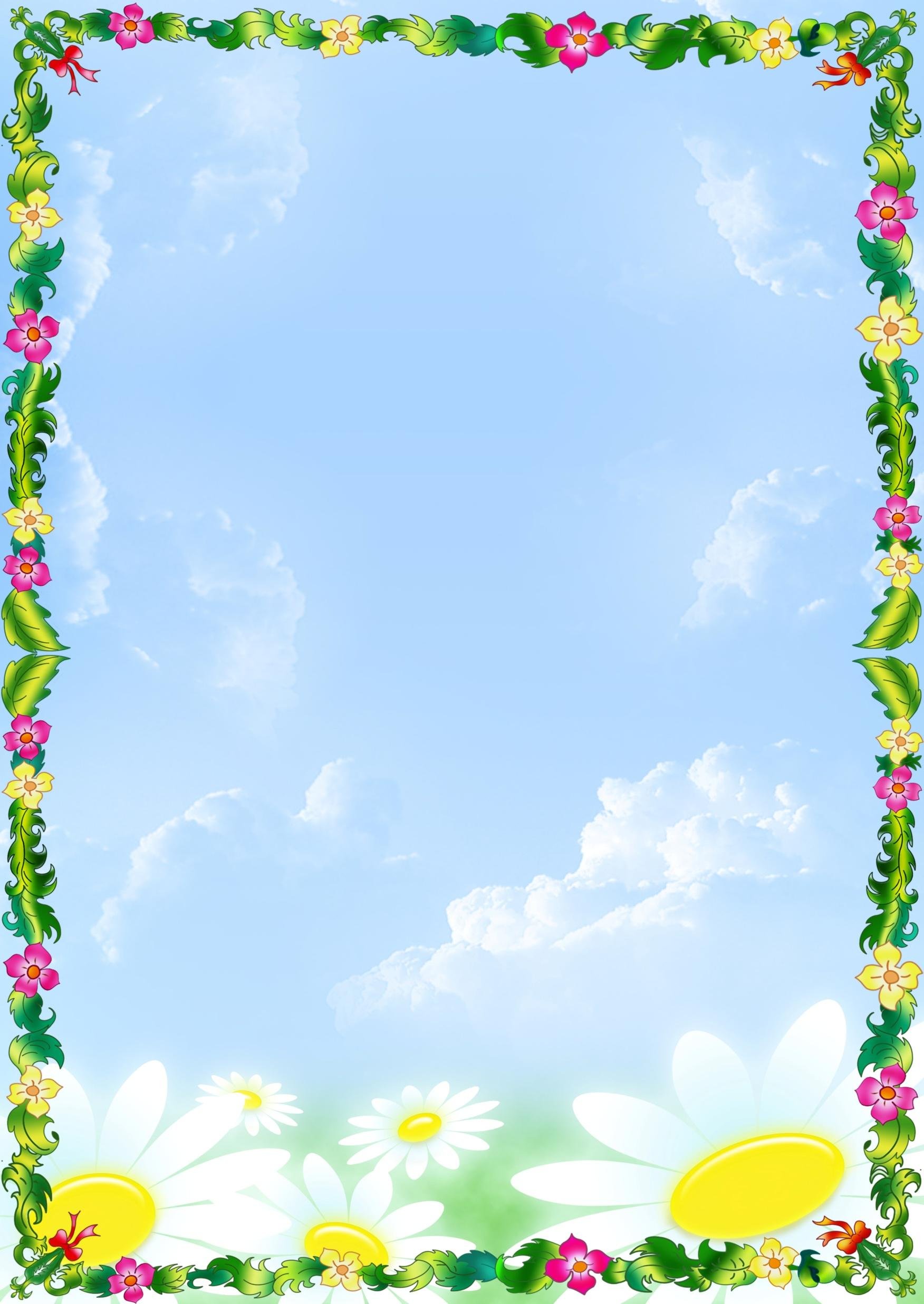 
Часто приходится слышать от родителей: «Ну что мне с ним (с ней) делать?  В детском саду ведёт себя хорошо, слушается, охотно помогает детям, воспитателям. Домой приходит - на голове ходит, всем грубит, игрушки разбрасывает, играть самостоятельно не хочет». Разговор о том, почему дети в детском саду и дома ведут себя  по - разному, можно было бы продолжать бесконечно. Подумаем, в чём причина такого поведения ребенка.В детском саду дети постоянно чем – то заняты, их день заполнен интересными делами, играми с воспитателем и детьми. А дома что? Вы приходите уставшие с работы, мамы хлопочут на кухне,  папам зачастую некогда, ребенок предоставлен сам себе, он просто не знает, куда себя деть, чем заняться.В свободное от работы время обязательно найдите часок  поиграть со своим ребенком.  Ведь свое развитие ребенок получает в игре, не заменяйте  игру на мультфильм, интернет, компьютерные игры, только живое общение  с человеком дает ребенку быстрей освоит что- либо, или чему либо научиться. Даже готовя ужин можно поиграть с ребенком, например в сюжетно - ролевую игру  «кухня» вместе с ребенком приготовить настоящую еду – здесь происходит и живое общение, ребенок что-то познает, у ребенка развивается трудолюбие, память, внимание, мышление, развитие мелкой моторики, развитие речи.Вопрос об игрушках: не задаривайте ребенка дорогостоящими игрушками, купил, вывалил, все: играй, вы купите 1 раз в месяц игрушку и играйте с ребенком. Смастерите что-то своими руками, у ребенка это вызовет большой интерес, чем чаще вы будете находиться со своим ребенком и развивать его, тем быстрее начнется всестороннее развитие  вашего ребенка ведь вы пример для подражания.И так чем занять ребенка дома:Игры для развития памяти, мышления, внимания, усидчивости – самое простое  купить 2-3 настольно – печатные игры в месяц  и играть с ребенком. Также  можно совместно с ребенком  сделать своими руками  несколько игр – это разовьет творческую активность ребенка.Для развития речи используйте игры для мелкой моторики: игры с нитками «намотай клубок», «сделай рукавичку», перебери крупу, предложите  ребенку выложить из крупы, косточек «дорожку», «цветочек» или другие формы. Выпил малыш компот, съел варенье - остались косточки: соберите их, подвигайте по столу, что бы что-то получилось. Хороши для рассматривания воздушные рисовые хлопья, их форма может напомнить кого-то или что-то, вдруг узнается червячок, цыплёнок и т. д., используйте для игр различные пазлы, (для малышей крупные, для взрослых детей помельче) можно их сделать самостоятельно, картинку разрезать на несколько частей и затем предложите ребенку её собрать, мозаика, шнуровки. Нанизывание бусин, плетение браслетиков для детей постарше, учите девочек шить, вязать.Чтение книг (потешки, попевки, сказки, басни, былины – это знакомство с  русским фольклором), стихи учить наизусть, пение с ребенком -  все это развивает речь ребенка, память, мышление, внимание.Для развития творческих способностей организуйте  ребенку  детский  уголок: купите стол, стул, яркий пластилин, а к нему можно добавить различные камешки, ракушки, бобовые, раскраски, гуашь, кисточки, различные виды бумаги и мастерите с ребенком, рисуйте с ребенком, сначала научите, вызовите интерес, а потом ребенок самостоятельно займет  себя сам.Если вы купили ребенку игрушки, они обязательно должны   нести познавательный характер, обыграйте с ним игрушки, если это кукла, поиграйте в девичьи игры, для малышей «давай покормим куклу, «уложим спать», «споем ей колыбельную»,  для мальчиков купили машину, «давай построим гараж для машины,  давай из кубиков «поиграем в стройку» и т. д.Можно очень много и долго говорить на тему игр и игрушек для детей, чем занять ребенка. Но запомните, если вы хотите развить своего ребенка, уделяйте ему хоть немного времени, превращая любую деятельность с ним в игру